Young 5s and Kindergarten  						October 16, 2017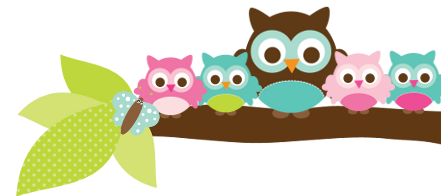 